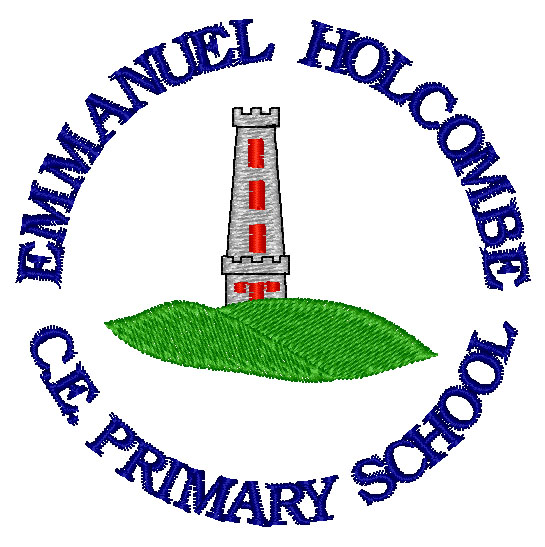 Emmanuel Holcombe C of E PrimaryAccessibility plan - draftVision StatementJesus came to give us life in all its fullness. Our vision is that through faith, family and friendship, each of us can grow in love and learning, being tolerant, having resilience and developing enquiring minds, so that we can all experience the abundance Jesus came to give us.Mission statement In our small, friendly school, everyone respects and cares for one anotherIn our community, church, home and school we work together to grown in faith and friendship	In our learning we encourage each individual to reach their potential to grow through skills, knowledge and understandingPolicy written: February 2022 Review date – February 20231. Aims	32. Legislation and guidance	33. Action plan	44. Monitoring arrangements	71. AimsSchools are required under the Equality Act 2010 to have an accessibility plan. The purpose of the plan is to:Increase the extent to which disabled pupils can participate in the curriculumImprove the physical environment of the school to enable disabled pupils to take better advantage of education, benefits, facilities and services providedImprove the availability of accessible information to disabled pupilsOur school aims to treat all its pupils fairly and with respect. This involves providing access and opportunities for all pupils without discrimination of any kind.The plan will be made available online on the school website, and paper copies are available upon request.Our school is also committed to ensuring staff are trained in equality issues with reference to the Equality Act 2010, including understanding disability issues.The school supports any available partnerships to develop and implement the plan.Our school’s complaints procedure covers the accessibility plan. If you have any concerns relating to accessibility in school, the complaints procedure sets out the process for raising these concerns.2. Legislation and guidanceThis document meets the requirements of schedule 10 of the Equality Act 2010 and the Department for Education (DfE) guidance for schools on the Equality Act 2010.The Equality Act 2010 defines an individual as disabled if they have a physical or mental impairment that has a ‘substantial’ and ‘long-term’ adverse effect on their ability to undertake normal day to day activities. Under the Special Educational Needs and Disability (SEND) Code of Practice, ‘long-term’ is defined as ‘a year or more’ and ‘substantial’ is defined as ‘more than minor or trivial’. The definition includes sensory impairments such as those affecting sight or hearing, and long-term health conditions such as asthma, diabetes, epilepsy and cancer.Schools are required to make ‘reasonable adjustments’ for pupils with disabilities under the Equality Act 2010, to alleviate any substantial disadvantage that a disabled pupil faces in comparison with non-disabled pupils. This can include, for example, the provision of an auxiliary aid or adjustments to premises.3. Action planThis action plan sets out the aims of our accessibility plan in accordance with the Equality Act 2010. 3. Improving the delivery of written information to disabled pupilsThis will include planning to make written information that is normally provided by the school to its pupils available to disabled pupils and parents. Examples might include handouts, textbooks and information about school events. The information should take account of pupils’ disabilities and pupils’ and parents’ preferred formats and be made available within a reasonable timeframe.4. Monitoring arrangementsThis document will be reviewed every 3 years, but may be reviewed and updated more frequently if necessary. It will be approved by the governing board5. Links with other policiesThis accessibility plan is linked to the following policies and documents:Risk assessment policyHealth and safety policyEquality information and objectives (public sector equality duty) statement for publicationSpecial educational needs (SEN) information reportSupporting pupils with medical conditions policyaimcurrent good practiceactions to be takenPerson responsibledate to complete actions bysuccess criteriaIncrease access to the curriculum for pupils with a disabilityOur school offers a differentiated curriculum for all pupilsWe use resources tailored to the needs of pupils who require support to access the curriculumCurriculum progress is tracked for all pupils, including those with a disabilityTargets are set effectively and are appropriate for pupils with additional needs The curriculum is reviewed to ensure it meets the needs of all pupilsHeadteacherSencoHeadteacherHeadteacherHeadteacher YearlyAd hocAt the end of each blockYearlyCurriculum accessible by allResources from whole school training made and available for use e.g. dyslexia friendly resources and resources for visually impaired pupilsStaff to track progress of all children and set high targets for progress and attainment. Staff time to regularly review the curriculumImprove and maintain access to the physical environmentDisabled toilet availableLift to main schoolPotential to insert a lift to second floor Battery to be replacedFunding applied for when neededHeadteacherHeadteacherAdhocAdhocWhen neededWhen neededImprove the delivery of information to pupils with a disabilityUnderstand the needs of pupils and ensure information is available in relevant formats  Large print  Braille  Pictorial or symbolic representations SENCOAd hocPupils have access to curriculum information and all other school information in a format that meets their needsThe school is aware of the access needs of disabled pupils, staff, governors, parent/carers and visitorsTo create access plans for individual disabled pupils as part of the SEN process when required Be aware of staff, governors and parents access needs and meet as appropriate Consider access needs during recruitment processAs required Induction and on-going if requiredHeadteacherAd hocPupil support plans in place for disabled pupils and all staff aware of pupils needsAll staff and governors feel confident their needs are met Parents have full access to all school activities Access issues do not influence recruitment and retention issues